Έγκριση Πρόσκλησης Ενδιαφέροντος για χορήγηση Ανταποδοτικής Υποτροφίας/ιών προς δημοσίευση και ορισμός Επιτροπής Αξιολόγησης ΠροτάσεωνΠΕΡΙΠΤΩΣΗ Γ (σύμφ. με τον Οδηγό Χρηματοδότησης και Διαχείρισης Προγραμμάτων του ΕΛΚΕ Π.Π.)ΕΡΕΥΝΗΤΙΚΟ ΠΡΟΓΡΑΜΜΑ: …………………………………………………………………………………….ΦΟΡΕΑΣ ΧΡΗΜΑΤΟΔΟΤΗΣΗΣ: …………………..… MIS/ ΚΩΔ.ΠΡΟΓΡ:…………..………Κωδ. Προγρ..…………..Με την παρούσα επιστολή σας γνωστοποιώ ότι προτίθεμαι να προχωρήσω σε πρόσκληση εκδήλωσης ενδιαφέροντος για τη χορήγηση υποτροφίας/ιών,  σε …..(πλήθος)……  υποψήφιο/ους διδάκτορα/ες ή μεταδιδάκτορα/ες, δεδομένου ότι το ανωτέρω έργο προβλέπει τη χορήγηση υποτροφιών. Παρακαλείσθε όπως εγκρίνετε τη δημοσίευση της πρόσκλησης εκδήλωσης ενδιαφέροντος με τα ανωτέρω στοιχεία και ορίσετε την αρμόδια επιτροπή για την αξιολόγηση των  προτάσεων.									                                                                                                                                  Πάτρα,	     /       /20    Επιστημονικός ΥπεύθυνοςΠάτρα, 	     /       /20                ,Αριθμ. Πρωτοκόλλου: ………………………ΕΠΙΧΕΙΡΗΣΙΑΚO ΠΡΟΓΡΑΜΜΑ«…..(τίτλος Επιχειρησιακού Προγράμματος)»   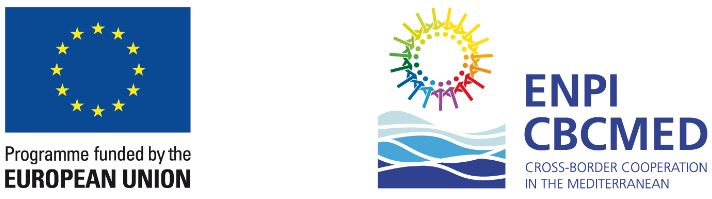 ΠΡΑΞΗ/ΔΡΑΣΗ/ΕΡΓΟ:……………………………….ΕΡΓΟ: «………….(ΤΙΤΛΟΣ)…………...» ΚΩΔΙΚΟΣ ΕΡΓΟΥ(ΦΚ/MIS):………………Πρόσκληση εκδήλωσης ενδιαφέροντος για υποβολή πρότασης προς χορήγηση Ανταποδοτικής Υποτροφίας σε ................. (πλήθος) υποψ. Διδάκτορα/ες ή Μεταδιδάκτορα/εςΟ Ειδικός Λογαριασμός Κονδυλίων Έρευνας του Πανεπιστημίου Πατρών (εφ’ εξής καλούμενος, για τις ανάγκες της παρούσης πρόσκλησης, Αναθέτουσα Αρχή) λαμβάνοντας υπόψιν:τον Ν.4310/2014 «ΦΕΚ 258/Α/08.12.2014) «Έρευνα, Τεχνολογική Ανάπτυξη και Καινοτομία και άλλες διατάξεις» όπως τροποποιήθηκε και ισχύειτον Ν. 4386/2016 (ΦΕΚ 83/Α/ 11.05.2016) «Ρυθμίσεις για την έρευνα και άλλες διατάξεις», όπως ισχύειτον Ν. 4314/2014 (ΦΕΚ 265/Α/23.12.2014) «Α) Για τη διαχείριση, τον έλεγχο και την εφαρμογή αναπτυξιακών παρεμβάσεων για την προγραμματική περίοδο 2014-2020, Β) Ενσωμάτωση της Οδηγίας 2012/17 του Ευρωπαϊκού Κοινοβουλίου και του Συμβουλίου της 13ης Ιουνίου 2012 (ΕΕ L156/16.06.2012) στο ελληνικό δίκαιο, τροποποίηση του ν. 3419/2005 (Α 297) και άλλες διατάξεις», όπως ισχύει, και ιδίως το άρθρο 30 αυτούτο αρθ. 64 του Ν. 4485/2017 (ΦΕΚ 114/ Α/04.08.2017) «Οργάνωση και λειτουργία της ανώτατης εκπαίδευσης, ρυθμίσεις για την έρευνα και άλλες διατάξεις»τις διατάξεις του αρθ. 4 παρ.1 της ΠΥΣ 33/2006 περί Αναστολής Διορισμών στο Δημόσιο Τομέατον «Οδηγό Χρηματοδότησης και Διαχείρισης Έρευνας» της Αναθέτουσας Αρχής [οι διατάξεις από 7- 14 αφορούν μόνο τα Συγχρηματοδοτούμενα έργα (ΕΣΠΑ και του Ε.Π. Ευρωπαϊκή Εδαφική Συνεργασίας), παρακαλώ διαγράψτε σε περίπτωση μη εφαρμογής τους]το άρθρο 98 παρ. 6 & 7 του ν.4547/2018 καθώς και το άρθρο 33 παρ 6 του ν.4559/2018το αρθ. 12 της με Α.Π.110427/ΕΥΘΥ/1020 (ΦΕΚ 3521/Β/01.11.2016) Υπουργικής Απόφασης τροποποίησης και αντικατάστασης της υπ΄ αριθ. 81986/ΕΥΘΥ712/31.07.2015 (ΦΕΚ 1822/Β/Υπουργικής Απόφασης «Εθνικοί κανόνες επιλεξιμότητας δαπανών για τα προγράμματα του ΕΣΠΑ 2014-2020-Έλεγχοι νομιμότητας δημοσίων συμβάσεων συγχρηματοδοτούμενων πράξεων ΕΣΠΑ 2014-2020 από Αρχές Διαχείρισης και Ενδιάμεσους Φορείς-Διαδικασία ενστάσεων επί των αποτελεσμάτων αξιολόγησης πράξεων» [ για έργα που εντάσσονται σε Ε.Π. ΕΣΠΑ ] ή την απόφαση αριθ. 300488/ΥΔ1244 για το Σύστημα διαχείρισης και ελέγχου των προγραμμάτων συνεργασίας του στόχου «ΕΥΡΩΠΑΪΚΗ ΕΔΑΦΙΚΗ ΣΥ− ΝΕΡΓΑΣΙΑ» [ για έργα που εντάσσονται σε Ε.Π. Ευρωπαϊκή Εδαφική Συνεργασία, παρακαλώ επιλέξτε]Την με Α.Π. ………………………………. Πρόσκληση για υποβολή προτάσεων στο Ε.Π. «………………………..» με τίτλο «……………………….» (ΑΔΑ: ………………………..), όπως τροποποιήθηκε και ισχύει [εφόσον ισχύει, σε αντίθετη περίπτωση παρακαλώ διαγράψτε την παράγραφο]Την από ……………………… Απόφαση Ένταξης της Πράξης «……………………….» με Κωδικό ΟΠΣ ……………………. στο Επιχειρησιακό Πρόγραμμα «……………………….»την από ………………………… Τροποποίηση [εφόσον ισχύει, σε αντίθετη περίπτωση παρακαλώ διαγράψτε την παράγραφο] της Απόφασης Ένταξης της Πράξης «……………………….» με Κωδικό ΟΠΣ ………………… στο Επιχειρησιακό Πρόγραμμα «……………..……………»την από …………………………… απόφαση της Επιτροπής Ερευνών του Πανεπιστήμιου Πατρών περί αποδοχής εκτέλεσης της Πράξης/Έργου με τίτλο  «………………………..» (Συνεδρίαση …………………..) την από ………………………….. απόφαση της Επιτροπής Ερευνών του Πανεπιστήμιου Πατρών κατά την οποία έγινε αποδεκτή η απόφαση υλοποίησης με ιδία μέσα του υποέργου ……………….. με τίτλο: «………………» της Πράξης με τίτλο  «…………………..»  (Συνεδρίαση ……………………….) [εφόσον ισχύει, σε αντίθετη περίπτωση παρακαλώ διαγράψτε την παράγραφο]την από ………………………….. απόφαση της Επιτροπής Ερευνών του Πανεπιστήμιου Πατρών κατά την οποία έγινε αποδεκτή η 1η τροποποίηση της από …… αποφάσεως υλοποίησης με ιδία μέσα του υποέργου ……………….. με τίτλο: «………………» της Πράξης με τίτλο  «…………………..»  (Συνεδρίαση ……………………….) [εφόσον ισχύει, σε αντίθετη περίπτωση παρακαλώ διαγράψτε την παράγραφο]Την έγκριση του αιτήματος ανάληψης υποχρέωσης  με ΑΔΑ: ......... και σύμφωνα με απόφαση της αρ. …… / ………….. Συνεδρίασης της Επιτροπής Ερευνών του Πανεπιστημίου Πατρών, εγκρίνει τη δημοσίευση πρόσκλησης εκδήλωσης ενδιαφέροντος φυσικών προσώπων για τη χορήγηση  ........ (πλήθος) ανταποδοτικής/ών υποτροφίας/ιών, στο πλαίσιο υλοποίησης του έργου με τίτλο «………………», που συγχρηματοδοτείται από Ευρωπαϊκούς και Εθνικούς Πόρους στο πλαίσιο της πράξης/δράσης/έργου «…………………» ή χρηματοδοτείται από …………………….[Φορέα/Εταιρεία]…………… [ παρακαλώ επιλέξτε τον σχετικό φορέα χρηματοδότησης], με Επιστημονικό Υπεύθυνο τον/την ………… [ονοματεπώνυμο και βαθμίδα] ………… του Τμήματος ……………….., του Πανεπιστημίου Πατρών, σύμφωνα με το άρθρο 98 παρ. 6 & 7 του ν.4547/2018, καθώς και σύμφωνα με το άρθρο 33 παρ 6 του ν.4559/2018,  ως κάτωθι:ΣΥΝΟΠΤΙΚΗ ΠΕΡΙΓΡΑΦΗ ΕΡΓΟΥ ………………[παρακαλώ περιγράψτε συνοπτικά το έργο που υλοποιείται]…………………………..…………………………………………………………………………………………………………………………………………………ΑΝΑΛΥΤΙΚΗ ΠΕΡΙΓΡΑΦΗ ΥΠΟ ΑΝΑΘΕΣΗ ΕΡΓΟΥ/ΘΕΣΗ (Αντικείμενο Ανάθεσης με αναφορά σε παραδοτέα, Χρονική Διάρκεια, Αμοιβή, Προσόντα, Κριτήρια Αξιολόγησης)ΘΕΣΗ 1:Αντικείμενο ανάθεσης:……… [παρακαλώ περιγράψτε αναλυτικά το αντικείμενο του υπό ανάθεση  έργου με αναφορά στα σχετικά παραδοτέα].....................................................................................................................................,το οποίο αναλύεται στα κάτωθι παραδοτέα:…………………………………………………………………………………………………………………………………Αμοιβή αναδόχου: ……………. € [όπου απαιτείται από τη Διαχειριστική Αρχή], Διάρκεια ανάθεσης: ………………. µήνες, με δυνατότητα ανανέωσης [όπου απαιτείται από τη Διαχειριστική Αρχή]Επιθυμητός χρόνος έναρξης εκτέλεσης έργου: …………………………. [όπου απαιτείται από τη Διαχειριστική Αρχή]Η αποζημίωση θα γίνεται σύμφωνα α) με την ανθρωποπροσπάθεια που θα καταγράφεται σε μηνιαία βάση εντός της διάρκειας της εν λόγω ανάθεσης και β) με τα οριζόμενα στις ανωτέρω διατάξεις, κατόπιν πιστοποίησης αυτών από τον Επιστημονικό Υπεύθυνο του έργου και την αρμόδια Επιτροπή όπου αυτή προβλέπεται βάσει των ειδικότερων διατάξεων διαχείρισης. Προτάσεις υποβάλλονται από υποψηφίους οι οποίοι είναι Έλληνες πολίτες ή πολίτες των κρατών-μελών της Ευρωπαϊκής Ένωσης ή υπήκοοι τρίτων χωρών εφόσον είναι μόνιμοι κάτοικοι της χώρας και γνωρίζουν την ελληνική γλώσσα  και πληρούν τις κάτωθι προϋποθέσεις:Προσόντα:....................................................................Βαθμολογία Κριτηρίων [παρακαλούμε επιλέξτε μεταξύ των κριτηρίων ON/OFF ή/και μοριοδοτούμενων κριτηρίων][Οδηγίες για την περιγραφή των απαραίτητων προσόντων και τη βαθμολόγηση των κριτηρίων:Παρακαλούμε να αποφεύγονται περιγραφές φωτογραφικών και καταχρηστικών κριτηρίων, τα οποία δύναται να θέσουν φραγμούς στην πλήρη εφαρμογή της αρχής περί ίσων ευκαιριών και πρόσβασης στην εργασία.  Κάθε απαίτηση και περιγραφή θα πρέπει να εξασφαλιστεί ότι προάγει και διασφαλίζει διαδικασίες ίσης, αντικειμενικής και χωρίς αποκλεισμούς και τεχνικές διακρίσεις μεταχείριση μεταξύ των δυνητικών υποψηφίων. Περαιτέρω,Η περιγραφή του Πτυχίου ή Διπλώματος θα πρέπει να προβλέπει ισοδύναμα, συναφή και αντίστοιχα.Η μοριοδότηση της εμπειρία προτείνεται να γίνεται με μόρια ανά μήνα ή με βαρύτητα ανά έτος (για παράδειγμα, ένα μόριο ανά μήνα αποδεδειγμένης και τεκμηριωμένης εμπειρίας ή 2 μόρια/μήνα για τους πρώτους 12 μήνες, 1 μόριο/μήνα για τους επόμενους ΧΧ μήνες κ.ο.κ.).Τα κριτήρια On/Off δύναται να μοριοδοτούνται χωρίς όμως να λαμβάνεται υπόψη ο βασικός βαθμός πλήρωσης του κριτηρίου (για παράδειγμα εάν η κτήση Πτυχίου έχει τεθεί ως on/off κριτήριο, μοριοδοτούνται μόνο το «Πολύ Καλώς» και το «Άριστα» καθώς το «Καλώς» καλύπτεται από την πρόβλεψη on/off).Η σπουδαιότητα των κριτηρίων θα πρέπει να προκύπτει από τη βαρύτητα της βαθμολόγησης και να τεκμηριώνεται από το υπό ανάθεση έργο, προτείνεται να αποφεύγεται δυσανάλογη μοριοδότηση κριτηρίων  η οποία μπορεί να οδηγήσει σε καταστρατήγηση των προϋποθέσεων της πρόσκλησης.Στις περιπτώσεις όπου απαιτείται συνέντευξη τότε αυτή θα πρέπει να περιορίζεται ως προς τη βαρύτητά της στο σύνολο των μορίων καθώς αποτελεί υποκειμενικό κριτήριο. Επίσης θα πρέπει να περιγράφονται αναλυτικά τόσο τα κριτήρια που θα ληφθούν υπόψη όσο και η μεθοδολογία εκτίμησης/αξιολόγησης αυτών.]Το έργο [δύναται να/θα] υλοποιηθεί στις εγκαταστάσεις του Εργαστηρίου …………………, του Τμήματος ………………………., του Πανεπιστημίου Πατρών.Οι ενδιαφερόμενοι, παρακαλούνται να υποβάλουν ηλεκτρονικά τις προτάσεις τους με τα απαραίτητα αποδεικτικά έγγραφα στο Ενιαίο Σύστημα Υποβολής Αιτήσεων – Προτάσεων της Επιτροπής Ερευνών του Πανεπιστημίου Πατρών και συγκεκριμένα στον σύνδεσμο http://proskliseis.upatras.gr/ , μέχρι την…/…/…. (κατ’ ελάχιστον 15 ημέρες από την επομένη της ανάρτησης). Απαραίτητα αποδεικτικά έγγραφα που θα συνοδεύουν την πρόταση:Διαβιβαστικό ΠρότασηςΑναλυτικό βιογραφικό σημείωμαΤίτλοι σπουδώνΒεβαιώσεις για την απόδειξη εμπειρίας Υπεύθυνη Δήλωση σχετικά με την παράγραφο 16 των Λοιπών Όρων της παρούσηςΆλλο…………………….Η επιλογή της πρότασης θα γίνει ύστερα από εκτίμηση των προσόντων. Ο δικαιούχος φορέας  διατηρεί το δικαίωμα να καλέσει τους υποψηφίους ή όσους έκρινε κατάλληλους σε συνέντευξη.Για πληροφορίες, παρακαλείσθε να επικοινωνείτε με τον καθηγητή …………………………………………………….. Εργαστήριο …………, του Τμήματος ………………….., του Πανεπιστημίου Πατρών, τηλέφωνο 2610-…………., e-mail: ……………….ΑΞΙΟΛΟΓΗΣΗ ΤΩΝ ΠΡΟΤΑΣΕΩΝ – ΛΟΙΠΟΙ ΟΡΟΙ Από τις προτάσεις που υποβάλλονται εμπρόθεσμα και παραδεκτά κατά τα ανωτέρω, επιλέγεται εκείνη που κρίνεται πιο κατάλληλη με βάση τις προϋποθέσεις/κριτήρια της παρούσας προκήρυξης και συνάπτεται συμφωνητικό υποτροφίας με τον επιλεχθέντα. Εμπρόθεσμες θεωρούνται οι προτάσεις που θα έχουν υποβληθεί στον σύνδεσμο http://proskliseis.upatras.gr/ μέχρι την παραπάνω οριζόμενη ημερομηνία.Οι υποψηφιότητες κάθε θέσης αξιολογούνται από Επιτροπή Αξιολόγησης, η οποία αποτελείται από 3 τακτικά και 3 αναπληρωματικά μέλη προερχόμενα από το προσωπικό του Πανεπιστημίου Πατρών. Το ένα τακτικό μέλος είναι υποχρεωτικά ο Επιστημονικός Υπεύθυνος του Έργου. Η Επιτροπή ορίζεται με Απόφαση της Επιτροπής Ερευνών του Πανεπιστημίου Πατρών. Η Επιτροπή παραμένει ίδια καθ’ όλη τη διάρκεια κάθε έργου. Επί ποινή απορρίψεως της πρότασης, δεν επιτρέπεται τα μέλη της Επιτροπής Αξιολόγησης να έχουν σχέσεις συγγένειας έως γ΄ βαθμού εξ αίματος ή αγχιστείας με οποιονδήποτε υποψήφιο. Η εισήγηση της Επιτροπής προωθείται στην Επιτροπή Ερευνών Πανεπιστημίου Πατρών.Η επιλογή της πρότασης πραγματοποιείται ύστερα από εκτίμηση των προσόντων με τη σύνταξη πρακτικού αξιολόγησης από την αρμόδια Επιτροπή. Η Επιτροπή διατηρεί το δικαίωμα να καλέσει σε συνέντευξη ή και γραπτή δοκιμασία όσους υποψηφίους δεν αποκλείονται με βάση τον Πίνακα Βαθμολογίας Κριτηρίων.Αντικατάσταση της πρότασης ή διόρθωση αυτής ή συμπλήρωση τυχόν ελλείψεων των απαιτούμενων δικαιολογητικών επιτρέπεται μόνο μέχρι τη λήξη της προθεσμίας υποβολής των προτάσεων.Επισημαίνεται ότι η διαδικασία πρόσκλησης υποβολής προτάσεων για σύναψη συμφωνητικού υποτροφίας δεν είναι διαδικασία διαγωνισμού, ενώ η τυχόν επιλογή υποψηφίου έχει το χαρακτήρα αποδοχής πρότασης και όχι «πρόσληψης». Η διαδικασία της πρόσκλησης θα ολοκληρωθεί με σύνταξη πίνακα κατάταξης, ενώ όσοι επιλεγούν θα ειδοποιηθούν κατ’ ιδίαν.Η υποβληθείσα πρόταση η οποία δεν πληροί τα απαιτούμενα προσόντα της πρόσκλησης δε βαθμολογείται και απορρίπτεται.Προσόντα που αναφέρονται είτε στην πρόταση, είτε στο βιογραφικό σημείωμα, αλλά δεν τεκμηριώνονται με την υποβολή των αντιστοίχων δικαιολογητικών, δε θα ληφθούν υπ’ όψιν και δε θα μοριοδοτηθούν για την τελική κατάταξη των υποψηφίων.Το αποτέλεσμα της επιλογής θα αναρτηθεί στον ιστότοπο «ΔΙΑΥΓΕΙΑ» και στον ιστότοπο της Αναθέτουσας Αρχής.Ενστάσεις επί της βαθμολόγησης των κριτηρίων μπορούν να υποβληθούν στην Αναθέτουσα Αρχή σε αποκλειστική προθεσμία πέντε (5) εργάσιμων ημερών από την επόμενη της ημέρας ανάρτησης των αποτελεσμάτων αξιολόγησης στην ιστοσελίδα της Αναθέτουσας Αρχής.Οι υποψήφιοι έχουν δικαίωμα πρόσβασης εντός τριών (3) εργάσιμων ημερών από την επόμενη της ημέρας ανάρτησης των αποτελεσμάτων αξιολόγησης, κατόπιν γραπτής αίτησης προς την Αναθέτουσα Αρχή, στους ατομικούς φακέλους και στα ατομικά φύλλα αξιολόγησης/βαθμολόγησης των υπολοίπων υποψηφίων υπό τον όρο τήρησης των προβλεπόμενων στο Ν.2472/97, αρ. 5§2 ε΄, σύμφωνα με τα ειδικότερα διαλαμβανόμενα στις αρ. 17/02, 56/03 και 40/05 αποφάσεις της Αρχής Προστασίας Δεδομένων Προσωπικού Χαρακτήρα και στο υπό στοιχεία Γ/ΕΞ/4163-1/06.07.2012 έγγραφό της, ήτοι, όταν συντρέχει στο πρόσωπό τους έννομο συμφέρον της υπεράσπισης των δικαιωμάτων τους ενώπιον των αρμόδιων δικαστηρίων.Καθ’ όλη τη διάρκεια εκτέλεσης του αντικειμένου του συμφωνητικού  υποτροφίας και κατά τους όρους του συμφωνητικού, μπορεί να πραγματοποιηθεί μονομερής αντικατάσταση του/των επιλεγέντος/ων με άλλον/ους υποψήφιο/ους στο πλαίσιο της παρούσας πρόσκλησης εκδήλωσης ενδιαφέροντος και σύμφωνα με τον  πίνακα κατάταξης.Η Αναθέτουσα Αρχή δεν αναλαμβάνει καμία δέσμευση προς σύναψη συμφωνητικού υποτροφίας, καθότι επαφίεται στην απόλυτη διακριτική της ευχέρεια η σύναψη ή μη συμφωνητικού, καθώς και ο αριθμός αυτών, ανάλογα με τις ανάγκες του έργου, αποκλειόμενης εκ των προτέρων οιασδήποτε αξιώσεως των υποψηφίων για οποιοδήποτε λόγο και αιτία.Η ανάθεση του αντικειμένου του συμφωνητικού υποτροφίας πραγματοποιείται σύμφωνα με τα προβλεπόμενα στον Οδηγό εφαρμογής του Έργου καθώς και  τον «Οδηγό Χρηματοδότησης και Διαχείρισης Έρευνας» της Αναθέτουσας Αρχής.Ο υποψήφιος επί ποινή απαραδέκτου  δηλώνει στην πρόταση – αίτησή του ότι αποδέχεται πλήρως το περιεχόμενο της πρόσκλησης, δηλαδή τους όρους και τις προϋποθέσεις συμμετοχής στη διαδικασία επιλογής και κατάρτισης του σχετικού συμφωνητικού και ότι παραιτείται από κάθε δικαίωμα αποζημίωσής του για τυχόν απόφαση της Αναθέτουσας Αρχής, που αφορά στην αναβολή ή στη ματαίωση της πρόσκλησης ή στη μη σύναψη του συμφωνητικού.Οι υποψήφιοι θα πρέπει να γνωρίζουν και να αποδέχονται εγγράφως με υποβολή σχετικής υπεύθυνης δήλωσης, ότι με την υποβολή υποψηφιότητας παραχωρούν το δικαίωμα χρήσης των προσωπικών δεδομένων για τους σκοπούς της αξιολόγησης όπως και την κατά Νόμο αναγκαία χρήση τους για λόγους διαφάνειας στην ανάρτηση των σχετικών αποφάσεων στην ιστοσελίδα της Αναθέτουσας Αρχής και σύμφωνα με τις κείμενες διατάξεις, στο σύστημα ΔΙΑΥΓΕΙΑ.Επισημαίνεται ότι η παρούσα Πρόσκληση δύναται σε κάθε στάδιο αυτής να ματαιωθεί, χωρίς έκαστος υποψήφιος να διατηρεί οιανδήποτε αξίωση έναντι της Αναθέτουσας Αρχής.Οι ενδιαφερόμενοι θα πρέπει να ανατρέχουν στον ιστότοπο της Αναθέτουσας Αρχής (http://research.upatras.gr/el) για πληροφορίες σχετικά με την εξέλιξη της διαδικασίας.Ο Πρόεδρος της Επιτροπής Ερευνών 
Καθ. Δημοσθένης Κ. ΠολύζοςΑναπληρωτής ΠρυτάνεωςΈρευνας και ΑνάπτυξηςΔΙΑΒΙΒΑΣΤΙΚΟ ΠΡΟΤΑΣΗΣΘέμα:	Υποβολή Πρότασης για την Πρόσκληση Εκδήλωσης Ενδιαφέροντος με αρ.πρωτ. ΕΛΚΕ Π.Π ……../….-….-20..Σας υποβάλλω πρόταση εκδήλωσης ενδιαφέροντος με όλα τα σχετικά δικαιολογητικά για την χορήγηση ανταποδοτικής υποτροφίας για την παροχή του έργου «…………………………………………………………………………………………………………….» στο πλαίσιο της πράξης / δράσης / έργου  «………………………(τίτλος)……………….» με κωδικό (ΦΚ/MIS) ……………………..Αποδέχομαι πλήρως το περιεχόμενο της προκήρυξης, δηλαδή τους όρους και τις προϋποθέσεις συμμετοχής στη διαδικασία επιλογής και κατάρτισης του σχετικού συμφωνητικού.Δεν θα λαμβάνω συγχρόνως υποτροφία από άλλη πηγή, ούτε θα λαμβάνω συγχρόνως υποτροφία από άλλα χρηματοδοτούμενα έργα που χειρίζεται ο ΕΛΚΕ ή έργα που χρηματοδοτούνται από τον τακτικό προϋπολογισμό του ΠανεπιστημίουΣυνημμένα:1)2)3)…Πάτρα,	     /       /20    (Υπογραφή)ΦΟΡΜΑ ΑΝΑΚΟΙΝΩΣΗΣ (για το site)Τίτλος: ΠΡΟΣΚΛΗΣΗ ΕΚΔΗΛΩΣΗΣ ΕΝΔΙΑΦΕΡΟΝΤΟΣ ΓΙΑ ΥΠΟΒΟΛΗ ΠΡΟΤΑΣΗΣ ΠΡΟΣ ΣΥΝΑΨΗ …. (…) ΣΥΜΦΩΝΗΤΙΚΟΥ/ΩΝ ΙΔΙΩΤΙΚΟΥ ΔΙΚΑΙΟΥ ΓΙΑ ΤΗΝ ΧΟΡΗΓΗΣΗ ΑΝΤΑΠΟΔΟΤΙΚΗΣ ΥΠΟΤΡΟΦΙΑΣ ΣΤΟ ΠΛΑΙΣΙΟ ΤΟΥ ΕΡΓΟΥ  «…....» (Κωδ. Προγρ.) – Ε.Υ.: ……………….) Σώμα Κειμένου:Ο Ειδικός Λογαριασμός Κονδυλίων Έρευνας του Πανεπιστημίου Πατρών σύμφωνα με απόφαση της αρ. …… / ………….. Συνεδρίασης της Επιτροπής Ερευνών του Πανεπιστημίου Πατρών, για την υλοποίηση του έργου «…………(τίτλος  συγχρηματοδοτούμενου έργου)…………», που συγχρηματοδοτείται από ………………….  και ………………….στο πλαίσιο της πράξης/δράσης/έργου «…………(τίτλος)…………» (ή χρηματοδοτείται από …………………….(Φορέα/Εταιρεία)……………), με Επιστημονικό Υπεύθυνο τον/την ………… (ονοματεπώνυμο και βαθμίδα) ………… του Τμήματος ……………….., του Πανεπιστημίου Πατρών, προτίθεται να χορηγήσει  ........ (πλήθος) υποτροφία/ες, σύμφωνα με το άρθρο 98 παρ. 6 & 7 του ν.4547/2018, καθώς και σύμφωνα με το άρθρο 33 παρ 6 του ν.4559/2018,  ως κάτωθι:ΠΡΟΣΚΛΗΣΗ ΕΚΔΗΛΩΣΗΣ ΕΝΔΙΑΦΕΡΟΝΤΟΣ Περιγραφή προκηρυσσόμενων θέσεωνΠεριγραφή Χορηγούμενης Θέσης 1: ………… (π.χ.: ΠΕ Μηχ. Η/Υ  (ιδιότητα)) Περιγραφή Χορηγούμενης Θέσης 2: ………… (π.χ.: ΤΕ Πληροφορικής  (ιδιότητα)) ………………Περιγραφή Χορηγούμενης Θέσης ν: ………… (π.χ.: ΠΕ Οικονομικού  (ιδιότητα)) Προθεσμία λήξης Υποβολής Προτάσεων: ……………………….. (Συμπληρώνεται από τον ΕΛΚΕ) 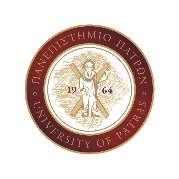 ΠΑΝΕΠΙΣΤΗΜΙΟ ΠΑΤΡΩΝ ΕΙΔΙΚΟΣ ΛΟΓΑΡΙΑΣΜΟΣ ΚΟΝΔΥΛΙΩΝ ΕΡΕΥΝΑΣ – Ν. 4485/2017Α.Φ.Μ.: 998219694 – Α΄ Δ.Ο.Υ. ΠΑΤΡΩΝΤΗΛ: 2610-997888  FAX: 2610-996677 E-mail: rescom@upatras.gr – Url:  http://research.upatras.grΠΑΝΕΠΙΣΤΗΜΙΟ ΠΑΤΡΩΝ ΕΙΔΙΚΟΣ ΛΟΓΑΡΙΑΣΜΟΣ ΚΟΝΔΥΛΙΩΝ ΕΡΕΥΝΑΣ – Ν. 4485/2017Α.Φ.Μ.: 998219694 – Α΄ Δ.Ο.Υ. ΠΑΤΡΩΝΤΗΛ: 2610-996660  FAX: 2610-996677 E-mail: rescom@upatras.gr – Url:  http://research.upatras.grΑ/ΑΚριτήριοΣημαντικότητα ΚριτηρίουΒαθμολόγηση (σε αριθμό μορίων)1Κριτήριο 1π.χ. η μη πλήρωση του κριτηρίου 1 καθιστά την πρόταση απορριπτέα ON/OFFπροτείνεται  ως άριστα το 1002Κριτήριο 23Κριτήριο 3….Συνέντευξη [μόνο στις περιπτώσεις όπου κρίνεται απολύτως αναγκαίο και προσδιο-ρίζονται με τρόπο αντικειμενικό τα στοιχεία εκείνα πουθα αξιολογηθούν με αυτήν, Παρακαλώ προσδιορίστε τη μεθοδολογία αξιολόγησης]ΠΑΝΕΠΙΣΤΗΜΙΟ ΠΑΤΡΩΝ ΕΙΔΙΚΟΣ ΛΟΓΑΡΙΑΣΜΟΣ ΚΟΝΔΥΛΙΩΝ ΕΡΕΥΝΑΣ – Ν. 4485/2017Α.Φ.Μ.: 998219694 – Α΄ Δ.Ο.Υ. ΠΑΤΡΩΝΤΗΛ: 2610-996660  FAX: 2610-996677 E-mail: rescom@upatras.gr – Url:  http://research.upatras.grΕπώνυμο: …………………………………………Όνομα: ………………………………………….....Διεύθυνση: ………………………………………..Τηλ.: ………………………………………………Κιν.: ……………………………………………….Email: …………………………………………….. 					ΠΑΝΕΠΙΣΤΗΜΙΟ ΠΑΤΡΩΝ ΕΙΔΙΚΟΣ ΛΟΓΑΡΙΑΣΜΟΣ ΚΟΝΔΥΛΙΩΝ ΕΡΕΥΝΑΣ – Ν. 4485/2017Α.Φ.Μ.: 998219694 – Α΄ Δ.Ο.Υ. ΠΑΤΡΩΝΤΗΛ: 2610-996660  FAX: 2610-996677 E-mail: rescom@upatras.gr – Url:  http://research.upatras.gr